Latin America:Draw and Label each landformAtacama DesertSierra Madre MountainsAndes MountainsAmazon RainforestYucatan PeninsulaMexico CityLabel and color each countryMexicoCubaJamaicaPuerto RicoDominican RepublicHaitiWest IndiesGuatemalaBelizeEl SalvadorHondurasNicaraguaCosta Rica PanamaColombiaVenezuelaGuyanaSurinameFrench GuianaParaguayUruguayBrazilArgentinaBoliviaEcuadorChilePeruLabel and color the water Gulf of MexicoAtlantic OceanPacific OceanSouthern OceanCaribbean SeaRio Grande/Rio BravoAmazon RiverPanama Canal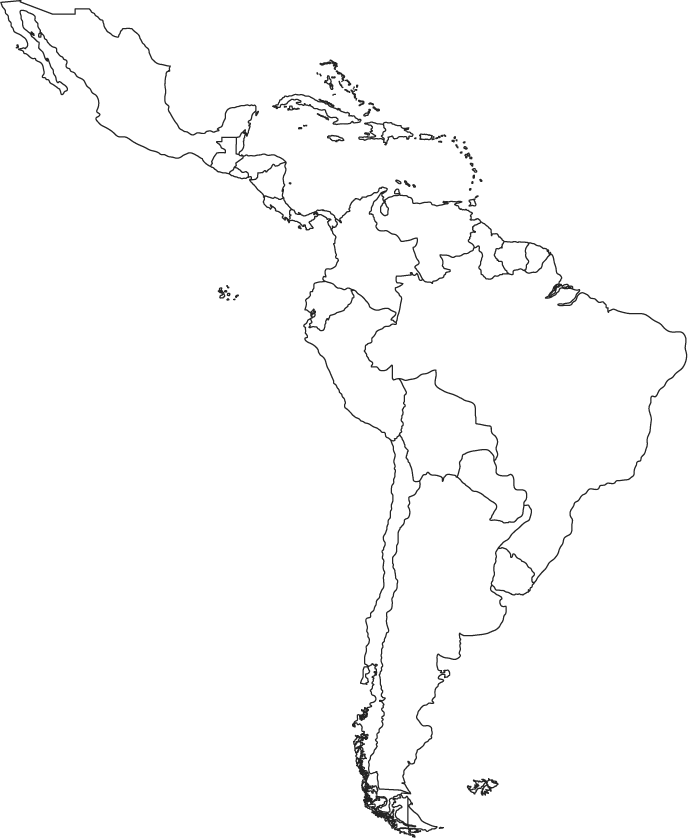 